Infant Classroom 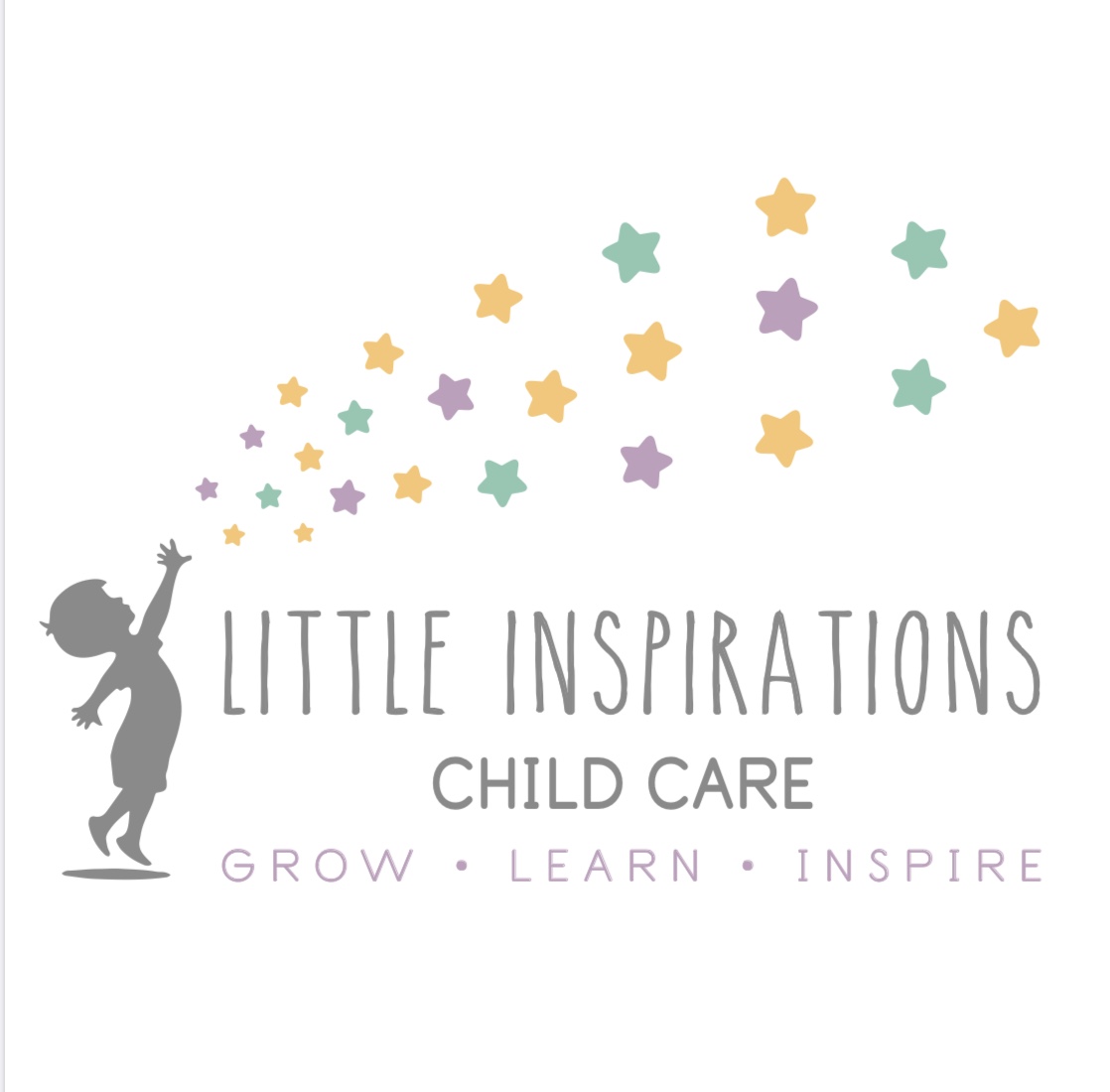 Ages 6 weeks to 16 months In our infant room, each infant is on their own daily schedule. We get information from you as parents on what baby does for feedings, naps and so forth. Each infant will have their own schedule and routine posted, as every infant is different. We will go off of the schedule and needs of your infant and what your expectations are the best to our ability. For bottles, whether it is breast milk or formula, we have you bring pre made bottles, in a cooler or little bag and upon drop off we will put them in our fridge with the designated spot for your baby. We label every first and last name to ensure safety. Either you can label the bottles or we can. For warming, we warm bottles in individual cups, heating just the water up in the microwave and then setting the bottle in the warm water after it comes out of the microwave.As far as baby food and table food goes, we provide both of those and have a check list for parents to fill out when your baby is ready for rice cereal, oatmeal, baby purées, puffs, mum mums. We also have a checklist for when the time comes for table foods for breakfast lunch and snack, as we do provide those meals as well. Our lunch is catered in by Tinuccis daily and we have a rotating menu for parents to see as well.For naps, each infant has their own designated crib and they do not share. We sanitize them daily, and wash sheets weekly, if not sooner. We can allow sleep sacks without the swaddle feature in the crib, other than that, they can not have a blanket until they over 1 years old. Again, the naps up until about 13 months are different for all infants. The infant room goes up to 16 months, so at about 13-14 months is when we start working on the one nap after lunch Time to prepare them for the toddler room, which has a set schedule for the whole class.The infants do many hand and foot prints, little art projects, sensory play and more. There is tome for story time, playing on the floor with friends and teachers, and exploring, as well as time for extra TLC and attention as each infant needs. The infant room does a monthly theme to incorporate many themed activities and projects that will eventually be sent home!Anything we do with your child such as feedings, diapering, naps and other notes will be recorded on our parent communication app, Himama. Once registered, you can get the app and set up email notifications as well as message your child’s teacher through there, as well as receive many cute pictures about their day! 